Active Schools week 25th April 2015Day one introduction to active schools week, Poster competition and teacher v Pupils Volleyball match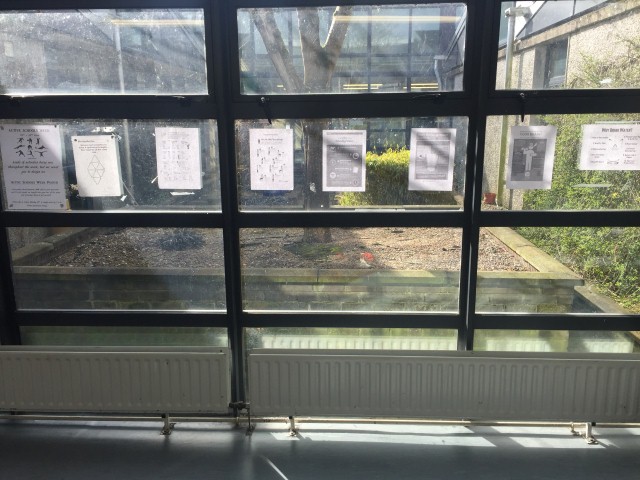 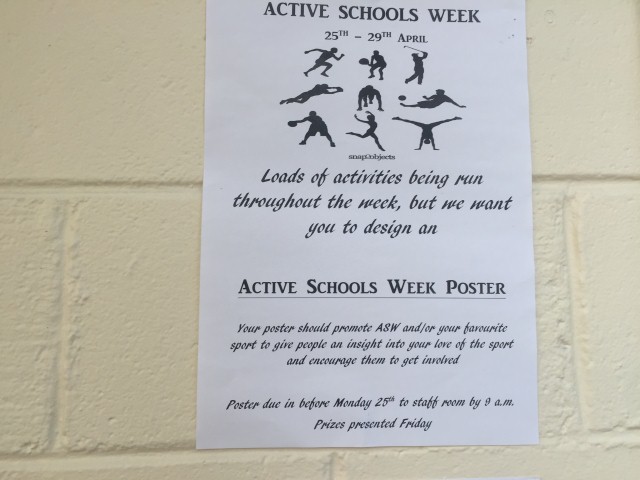 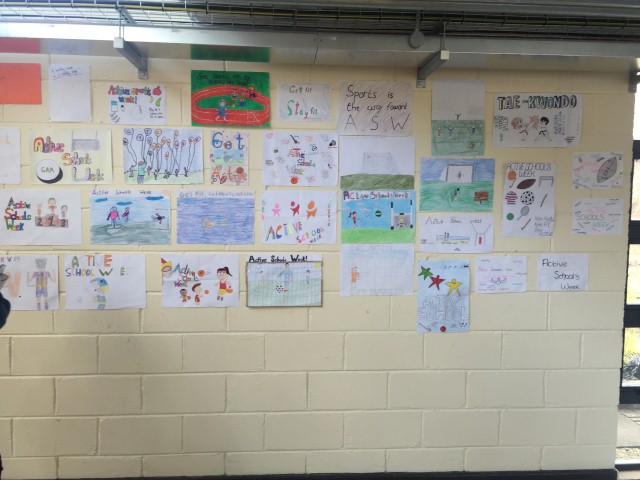 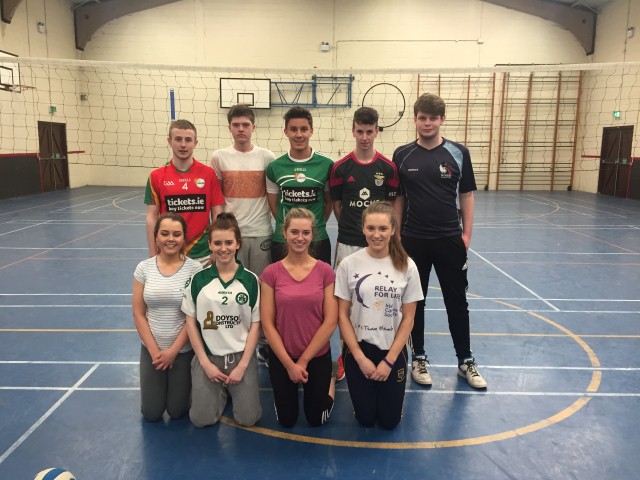 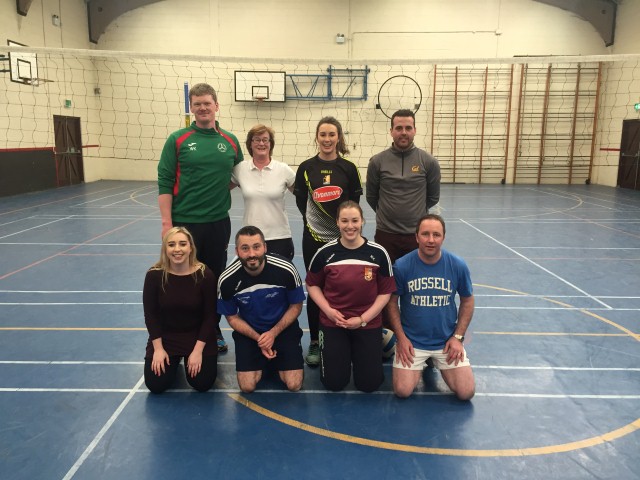 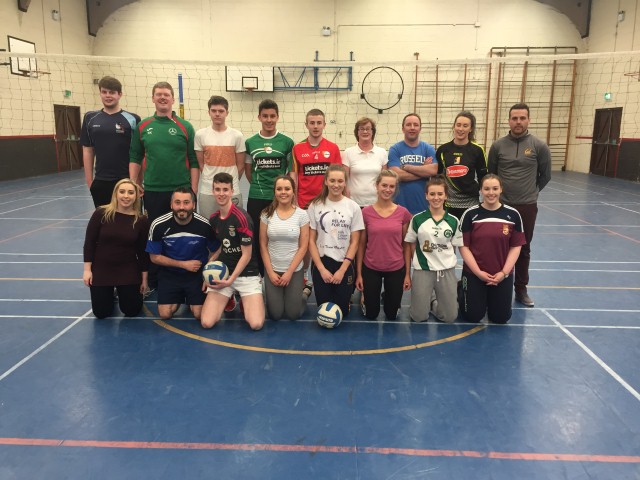 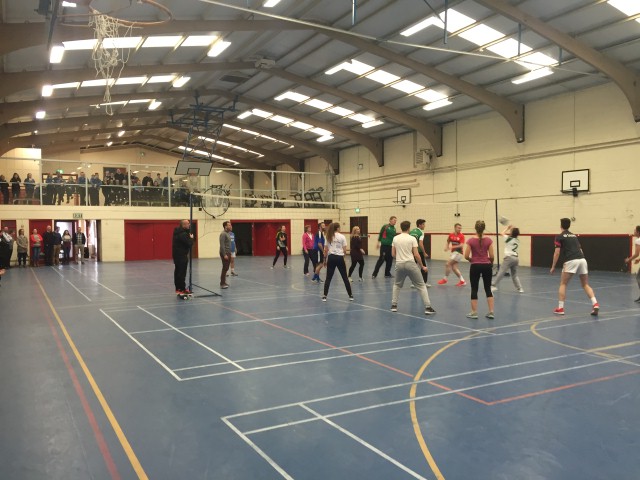 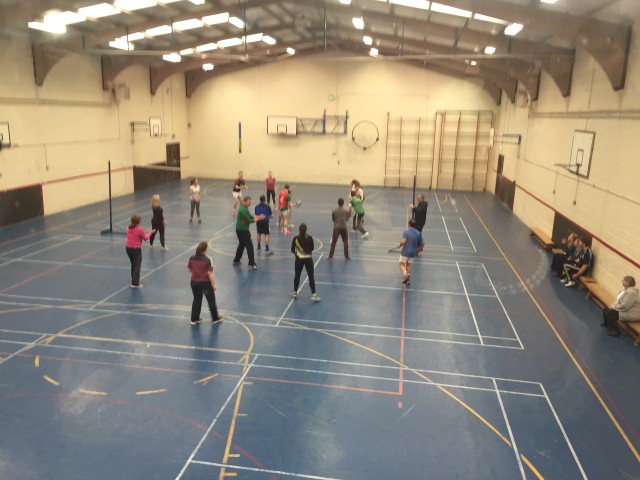 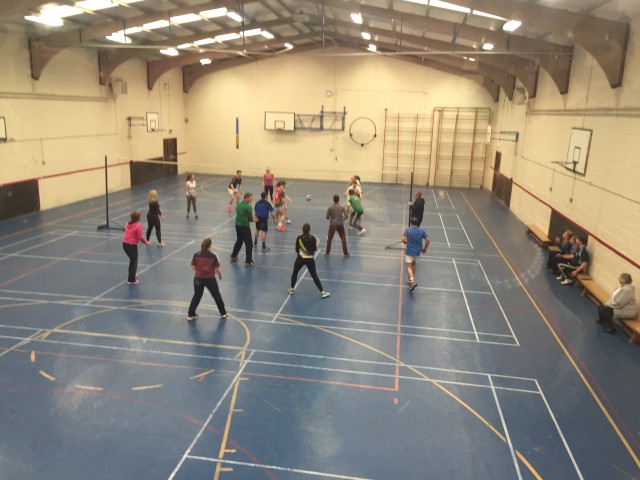 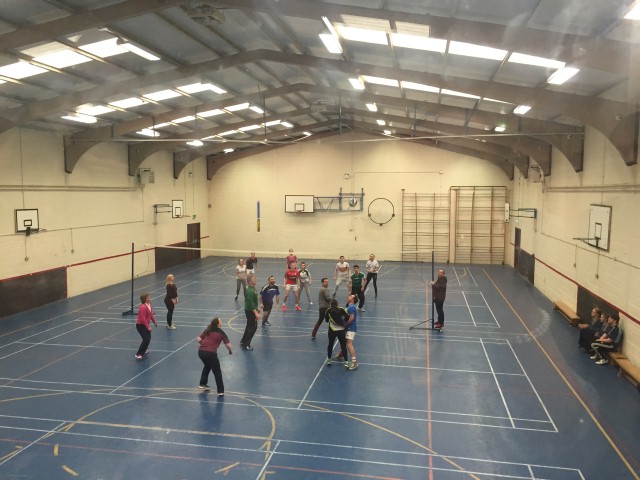 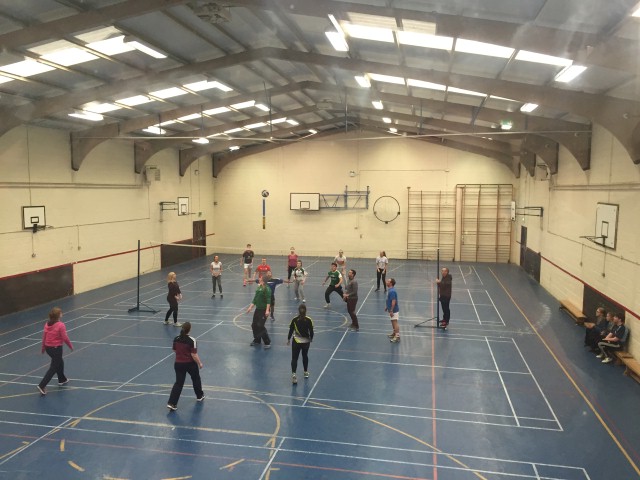 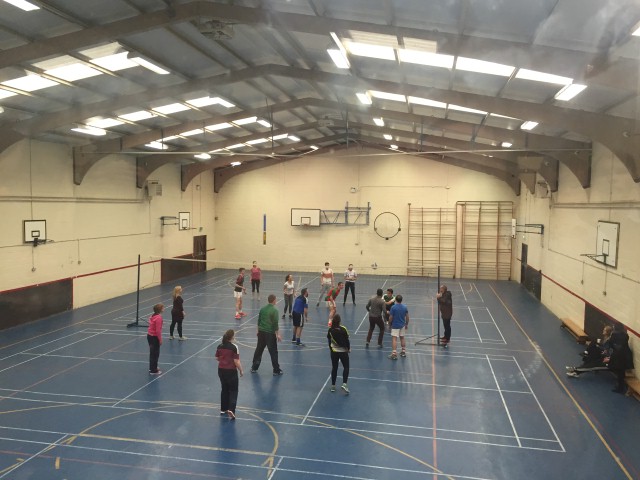 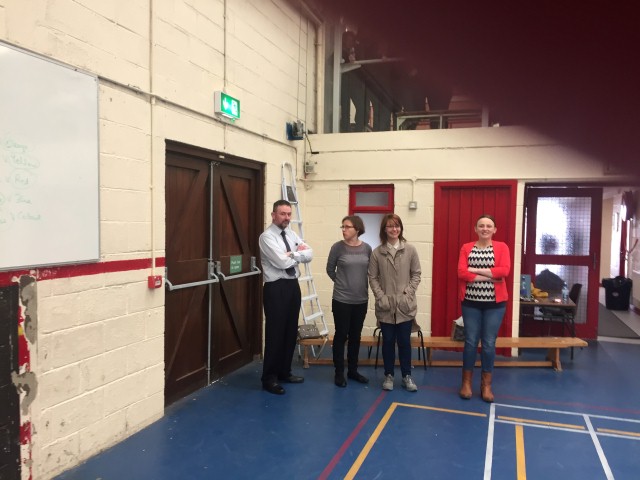 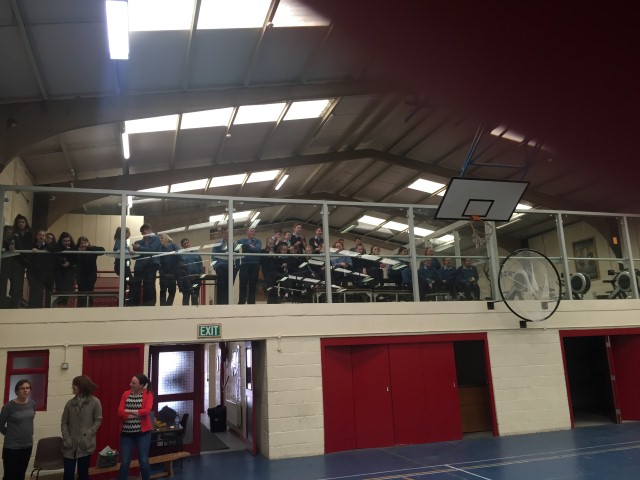 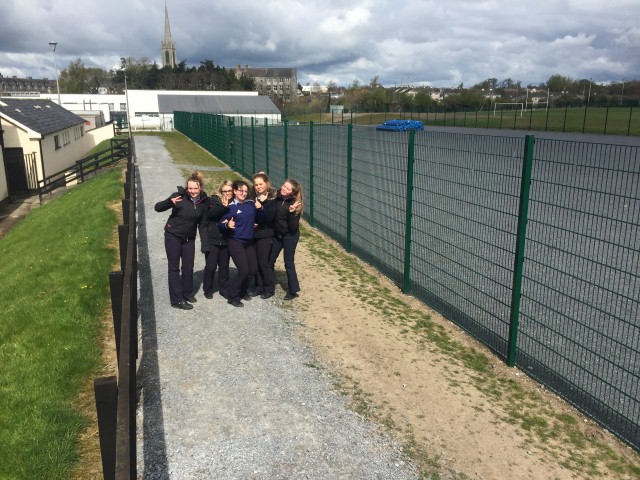 